COMUNE DI CAZZAGO SAN MARTINO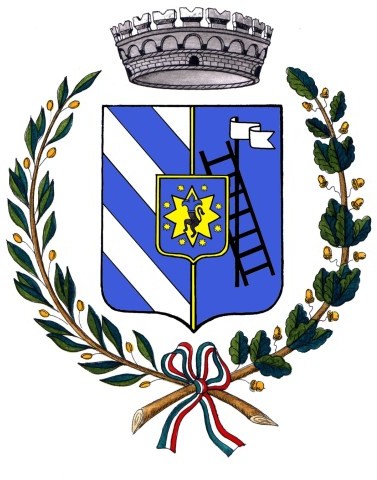 Via Carebbio 32 - Cap. 25046 - P.I. 00724650981 - C.F. 82001930179Tel 030.7750750 int.5 istruzione@comune.cazzago.bs.itAREA SERVIZI ALLA PERSONAPubblica IstruzioneInterventi a sostegno dello studio universitario MODULO DI DOMANDASpett. Comune di Cazzago S.M.Alla c.a. del SINDACO dott. Fabrizio ScuriIl/La sottoscritto/a	Nato/a a	il ___________________________residente a		Prov. ____________in  Via 	         n° civico ____________in riferimento al regolamento attuativo per gli interventi a sostegno dello studio universitario,PRESENTAdomanda di erogazione della borsa di studio a seguito del conseguimento della tesi di (barrare la voce relativa alla laurea conseguita)	□  laurea triennale, presso una facoltà legalmente riconosciuta dalla Repubblica Italiana;□  laurea quinquennale specialistica (nuovo ordinamento) o una laurea vecchio ordinamento di durata minima di 4 o 5 anni, presso una facoltà legalmente riconosciuta dalla Repubblica Italiana;in		; presso   l’Università   di		; Facoltà		; con la seguente votazione finale  _______________________anno accademico ___________A tal fine dichiara, sotto la propria responsabilità:di essere cittadino italianorecapiti: telefono 		                                                                                               email  	A tal fine si allegano:Attestazione / Autocertificazione di avvenuto superamento dell'esame e la votazione conseguita;N. 1 copia della tesi;Fotocopia carta d’identità(luogo e data)(firma)CHIEDE inoltre che, in caso di assegnazione della borsa di studio, l’assegno venga corrisposto a mezzo:bonifico (indicare l’IBAN e l’intestatario del conto)  ______________________________________________________________________________________________________________________________Trattamento gestionale delle tesiIl/La sottoscritto/a 		                                                                                                                                Nato/a a _	il			 Titolo della tesi  				______________________________________________________________________________□  AUTORIZZO la catalogazione della tesi e conseguente pubblicazione dei dati (titolo, autore, argomento) sull’OPAC della Rete Bibliotecaria Bresciana e Cremonese□  AUTORIZZO la consultazione della tesi□  AUTORIZZO la fotocopiatura della tesi□  AUTORIZZO il prestito della tesiData	FirmaInformativa privacy ai sensi del Regolamento 679/2016/UEComunichiamo che, per la corretta gestione del servizio, i dati personali verranno trattati ai sensi delle norme in materia Privacy (Regolamento EU 679/2016, D.Lgs. 196/2003):Titolare del trattamento Titolare del trattamento è il Comune di Cazzago San Martino, C.F 82001930179 / P.Iva 00724650981 con sede legale in Via Carebbio, 32. Contatti: tel. 030 7750750 - mail: municipio@comune.cazzago.bs.it.RPD / DPO: L’interessato potrà contattare il Responsabile Protezione dei dati al seguente recapito: municipio@comune.cazzago.bs.it.Trattamento e Natura dei dati trattati:I dati personali trattati dalla scrivente sono riferiti al beneficiario ed eventualmente ad altri soggetti coinvolti (es: tutore, richiedente, famigliari). Tali dati possono essere:Dati comuni che possano identificare la persona fisica, d’ora in poi interessato.Dati anagrafici e di contatto (es: indirizzo e-mail);Dati contabili, fiscali, contrattuali ed economici (es: ISEE);Altri dati eventualmente rilevabili nell’adempimento del servizio;Dati particolari (art. 9 GDPR) idonei a rivelare l’origine razziale ed etnica, le convinzioni religiose, filosofiche, le opinioni politiche, nonché i dati personali idonei a rivelare lo stato di salute e la vita sessuale.Dati giudiziari si intendono quelli idonei a rivelare provvedimenti di cui all’articolo 3, del DPR 14 novembre 2002, n.  materia di casellario giudiziale, di anagrafe delle sanzioni amministrative dipendenti da reato e dei relativi carichi pendenti, o la qualità di imputato o di indagato ai sensi degli articoli 60 e 61 del Codice di procedura penale.I dati trattati potrebbero essere acquisiti prima, durante o dopo la presa in carico del soggetto; potrebbero essere acquisiti direttamente presso il soggetto, ovvero da persona facentene le veci ovvero ricevute da altri soggetti preposti e aventi titolo per farlo.Il trattamento dei dati sopracitati sarà svolto secondo livelli di segregazione adeguati a tutelare la riservatezza dell’interessato.Finalità del trattamentoI dati personali saranno trattati dall’Ente nello svolgimento delle proprie funzioni, ai fini dell’erogazione del servizio richiesto.Ancora il titolare potrà trattare tali dati per l’adempimento di obblighi legali e fiscali connessi, e qualora dovesse rendersi necessario, per accertare, esercitare e/o difendere i diritti dell’Ente in sede giudiziaria. Basi giuridiche del trattamento dei datiI dati personali comuni saranno trattati, ai sensi dell’art. 6 del GDPR, in forza delle seguenti basi giuridiche:necessità del trattamento per l'esecuzione dei compiti di interesse pubblico e/o connessi all'esercizio di pubblici poteri da parte della scrivente;necessità del trattamento per adempiere un obbligo legale al quale è soggetto lo scrivente Comune; necessità del trattamento per adempiere a un contratto stipulato dal Comune con l’interessato o per adottare le misure precontrattuali richieste.Con riferimenti ai dati personali particolari, la condizione che ne legittima il trattamento da parte della scrivente è quella prevista dall’art. 9, comma 2, lett. h) del GDPR (il trattamento è necessario per finalità di assistenza o terapia sanitaria o sociale ovvero gestione dei sistemi e servizi sanitari o sociali sulla base del diritto dell'Unione o degli Stati membri o conformemente al contratto con un professionista della sanità). Destinatari, comunicazione e diffusione dei datiI dati personali trattati per le attività descritte al punto 2 non sono soggetti a diffusione generalizzata. I Dati possono essere comunicati a soggetti esterni operanti in qualità di autonomi titolari in forza di disposizioni di legge o norme aventi valore di legge, quali ad esempio altri soggetti pubblici o privati legittimati al trattamento i Dati (es. pubbliche amministrazioni, Ufficio d’Ambito, Regione Lombardia, strutture sanitarie). I Dati potranno essere trattati, per conto del titolare, da soggetti esterni designati come responsabili del trattamento ex. Art. 28 GDPR, che svolgono per conto del titolare specifiche attività. I Dati potranno essere trattati dai dipendenti delle funzioni organizzative deputate al perseguimento delle finalità sopra indicate, che sono stati espressamente autorizzati al trattamento e che hanno ricevuto adeguate istruzioni operative. Trasferimenti extra UENon è previsto il trasferimento di dati al di fuori dell’Unione europea.Periodo di conservazione dei datiI dati saranno conservati per un periodo indeterminato esclusivamente ove previsto da norme di legge o regolamentari, diversamente saranno conservati per il periodo necessario ad espletare le finalità indicate al punto 3.Diritti dell’interessatoLa normativa (artt. 12-22 del Regolamento UE 679/2016) garantisce all’interessato il diritto di essere informato sui trattamenti dei dati che lo riguardano, di accedere ai dati stessi e di richiederne l’aggiornamento, l’integrazione e la rettifica. Ove ne ricorrano le condizioni l’interessato vanta il diritto alla cancellazione dei dati, alla limitazione del loro trattamento, alla portabilità dei dati, all’opposizione al trattamento e a non essere sottoposto a decisioni basate unicamente sul trattamento automatizzato. Se il trattamento dei dati è fondato sul consenso l’interessato ha diritto a revocarlo. Per l’esercizio dei diritti, nonché per informazioni più dettagliate l’interessato potrà rivolgersi al RPD all’indirizzo e-mail indicato al punto 1. Ove lo si ritenga, si potrà proporre reclamo al Garante per la protezione dei dati personali.Obbligo o facoltà di conferire i datiIl mancato conferimento dei dati comporterà la mancata o parziale erogazione di servizi, o l’esito negativo di pratiche amministrative.Processo decisionale automatizzatoNon è prevista l’esistenza di un processo decisionale automatizzato, compresa la profilazione di cui all'articolo 22 GDPR.